Appendix D
Transition PlanClient Name: Date: Staff Name:Top of FormAccomplishments (check all that apply and specify)  Housing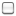  Financial (includes employment issues, benefits, health coverage) Health Substance Use Mental Health Legal Relationships Education Risk reduction/Prevention Multiple Other:  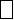 Outstanding/Ongoing Issues (check all that apply) Housing Financial (includes employment issues, benefits, health coverage) Health Substance Use Mental Health Legal Relationships Education Risk reduction/Prevention Multiple Other:  Follow-up People/Agencies (include phone numbers and/or other contact info): Plan/Notes: 